х. Кирова                       О внесении изменений и дополнений в решение Совета Верхнекубанского сельского поселения Новокубанского района от 03 декабря 2018 года № 181   «О бюджете Верхнекубанского сельского поселения  Новокубанского района на 2019 год»В связи с изменением доходной и расходной части бюджета Верхнекубанского сельского поселения Новокубанского района, Совет Верхнекубанского сельского поселения Новокубанского района решил :1.Внести в решение Совета Верхнекубанского сельского поселения Новокубанского района от 03 декабря 2019 года № 181 «О бюджете Верхнекубанского сельского поселения Новокубанского района на 2019 год» следующие изменения и дополнения:1.1. Пункт 1 изложить в следующей редакции:«1.Утвердить основные характеристики  бюджета Верхнекубанского сельского поселения Новокубанского района на 2019 год:  1) общий объем доходов в сумме   52386,0 тыс. рублей;	      2) общий объем расходов в сумме 55147,4 тыс. рублей;3.  Контроль за исполнением настоящего решения возложить на комитет Совета Верхнекубанского сельского поселения Новокубанского района по финансам, бюджету, налогам и контролю (Н.В. Мезину).4.Настоящее решение вступает в силу с момента его официального опубликования.                                                                                       Приложение 3                                                            к решению Совета Верхнекубанского сельского поселения "О     внесении  изменений и дополнений в решение Совета  Верхнекубанского сельского поселения  Новокубанского района от 03 декабря 2018 года  №181 " О бюджете Верхнекубанского сельского  поселения Новокубанского района на 2019 год"  от 05.08.2019 г № 210                                                            Приложение № 6                                 к решению Верхнекубанского сельского поселения                        Новокубанского района   «О бюджете Верхнекубанского                                             сельского поселения Новокубанского района                                                     на 2019  год»  от  03.12.2018 года №  181Распределение бюджетных ассигнований по целевым статьям (муниципальным программам Верхнекубанского сельского поселения Новокубанского района и непрограммным направлениям деятельности), группам видов расходов классификации расходов бюджетов на 2019 год(тысяч рублей)Глава Верхнекубанского сельского посления Новокубанского района                                             А.В. Брежнев                                           Приложение №5                                                          к решению Совета Верхнекубанского сельского поселения "О внесении  изменений и дополнений в решение Совета  Верхнекубанского сельского поселения  Новокубанского района от 03 декабря 2018 года  №181 " О бюджете Верхнекубанского сельского  поселения Новокубанского района на 2019 год"                                                                                                                                                от 05.08.2019 года № 210Приложение № 8к решению Совета Верхнекубанского                                                               сельского поселения Новокубанского района                                                                 «О бюджете Верхнекубанского сельского                                                        поселения Новокубанского района на 2019 год»                                                             от03.12.2018  г   № 181Источники внутреннего финансирования дефицитабюджета Верхнекубанского сельского поселения Новокубанского района, перечень статей и видов источников финансирования дефицита бюджета на  2019 год                                                                                                        (тыс.рублей)    Глава Верхнекубанского сельского поселения                                        Новокубанского района                                                                     А.В. Брежнев  Приложение №6                                                            к решению Совета Верхнекубанского сельского поселения "О внесении  изменений и дополнений в решение Совета  Верхнекубанского сельского поселения  Новокубанского района от 03 декабря 2018 года  №181 " О бюджете Верхнекубанского сельского  поселения Новокубанского района на 2019 год"                                                                                                                                                от   05.08.2019 года № 210Приложение № 9к решению Совета Верхнекубанского сельского поселения Новокубанского района «О бюджете Верхнекубанского сельского поселения Новокубанского района на 2019год»от  03.12.2018 года   № 181Программамуниципальных внутренних заимствований Верхнекубанского сельского поселения Новокубанского района на 2019 годРаздел 1. Структура муниципального внутреннего долга Верхнекубанского       сельского  поселения Новокубанского района.Тыс. рублейГлава Верхнекубанского сельского поселения                                        Новокубанского района                                                                     А.В. Брежнев  Информационный бюллетень «Вестник Верхнекубанского сельского поселения Новокубанского района»№ 13 от 06.08.2019 годаУчредитель: Совет Верхнекубанского сельского поселения Новокубанского района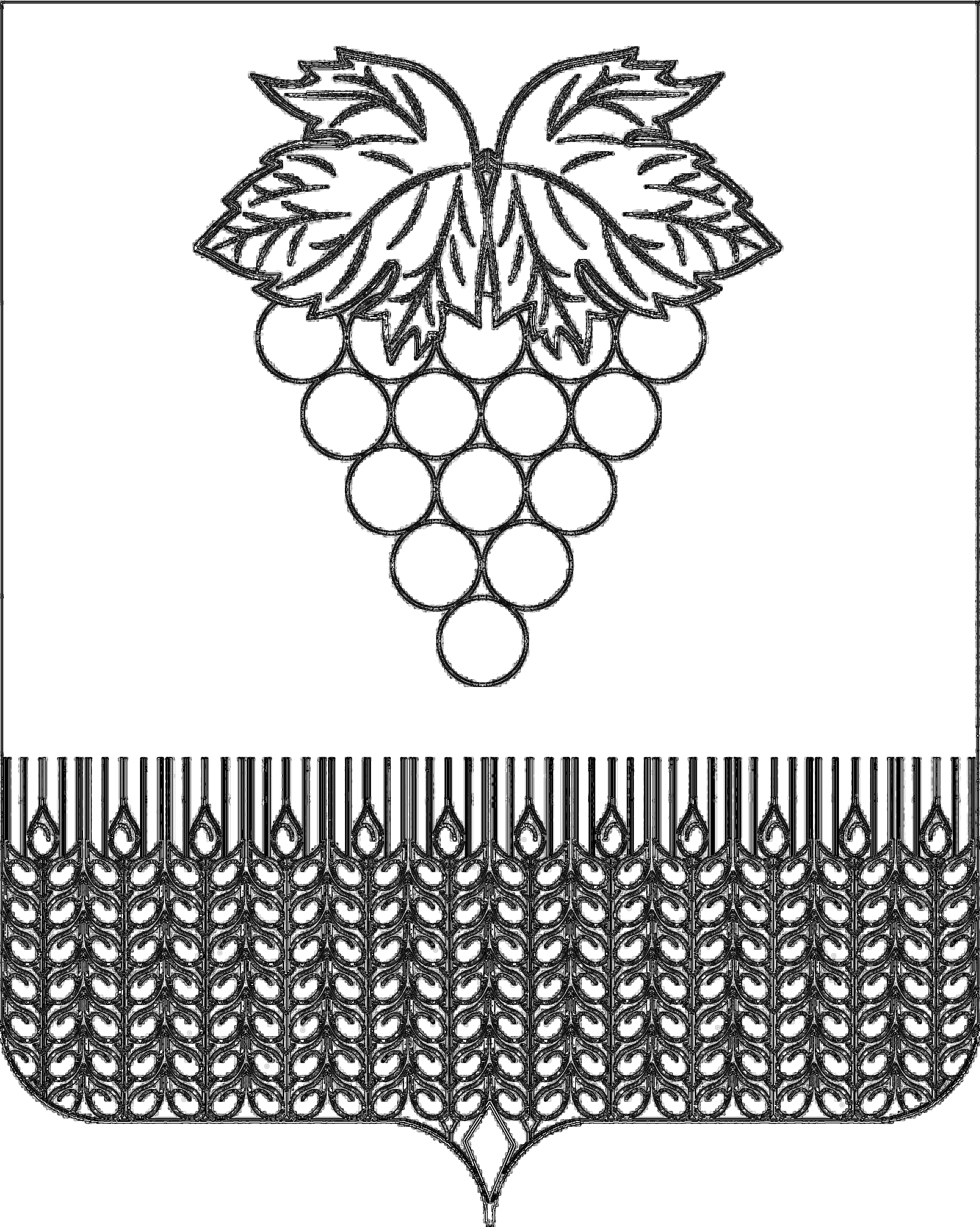 СОВЕТВЕРХНЕКУБАНСКОГО СЕЛЬСКОГО ПОСЕЛЕНИЯНОВОКУБАНСКОГО РАЙОНАСОВЕТВЕРХНЕКУБАНСКОГО СЕЛЬСКОГО ПОСЕЛЕНИЯНОВОКУБАНСКОГО РАЙОНАРЕШЕНИЕРЕШЕНИЕот  05.08.2019  г                                № 210    3) верхний предел муниципального внутреннего долга Верхнекубанского сельского поселения Новокубанского района на 1 января 2020 года в сумме  4000,0 тыс. рублей, в том числе верхний предел по муниципальным  гарантиям Верхнекубанского сельского поселения Новокубанского района в сумме  0,00 тыс. рублей.          4) дефицит бюджета Верхнекубанского сельского поселения Новокубанского района в сумме 2761,4  рублей.2. Внести изменений в следующие приложения к решению Совета Верхнекубанского сельского поселенияНовокубанского района от 03 декабря 2018 года №181 «О бюджете Верхнекубанского сельского поселения  Новокубанского района на 2019 год»:2) Приложение№2 «Объем поступлений доходов в бюджет Верхнекубанского сельского поселения Новокубанского района по кодам видов(подвидов) доходов в суммах на 2019 год» изложить согласно приложению №1 к настоящему решению.4) Приложение № 6 « Распределение бюджетных ассигнований по целевым статьям (муниципальным программам Верхнекубанского сельского поселения Новокубанского района и непрограммным направлениям деятельности), группам видов расходов классификации расходов бюджетов на 2019 год»   изложить согласно приложению №3 к настоящему  решению.5)Приложение № 7 «Ведомственная структура расходов Верхнекубанского сельского поселения на 2019»    изложить согласно приложению № 4 настоящего решения.6) Приложение № 8 « Источники внутреннего финансирования дефицита бюджета Верхнекубанского сельского поселения Новокубанского района, перечень статей и видов источников финансирования дефицита бюджета на  2019 год» изложить согласно приложению № 5 настоящего решения.   7)     Приложение № 9 « Программа муниципальных внутренних заимствований Верхнекубанского сельского поселения Новокубанского района на 2019 год»   изложить согласно приложению № 6 настоящего решения.Глава Верхнекубанского сельского поселения Новокубанского района                                 А.В. БрежневПредседатель Совета Верхнекубанского сельского поселения Новокубанского района                        С.В. ЛаптиеваПриложение  № 1                                                            к решению Совета Верхнекубанского сельского поселения "О внесении изменений и дополнений в решение Совета  Верхнекубанского сельского поселения Новокубанского района от 03 декабря 2018 года №181 " О бюджете Верхнекубанского сельского поселения Новокубанского района на 2019 год"                                                                                                  от 05.08.2019 года № 210Приложение  № 2                                                             к решению Совета Верхнекубанского сельского поселения "О бюджете Верхнекубанского сельского поселения Новокубанского района на 2019 год"                                           от 03.12.2018 года № 181  Приложение  № 1                                                            к решению Совета Верхнекубанского сельского поселения "О внесении изменений и дополнений в решение Совета  Верхнекубанского сельского поселения Новокубанского района от 03 декабря 2018 года №181 " О бюджете Верхнекубанского сельского поселения Новокубанского района на 2019 год"                                                                                                  от 05.08.2019 года № 210Приложение  № 2                                                             к решению Совета Верхнекубанского сельского поселения "О бюджете Верхнекубанского сельского поселения Новокубанского района на 2019 год"                                           от 03.12.2018 года № 181  Объем поступлений  доходов в бюджет  Верхнекубанского сельского поселения Новокубанского района  по кодам видов(подвидов)доходов в суммах  на 2019годОбъем поступлений  доходов в бюджет  Верхнекубанского сельского поселения Новокубанского района  по кодам видов(подвидов)доходов в суммах  на 2019годОбъем поступлений  доходов в бюджет  Верхнекубанского сельского поселения Новокубанского района  по кодам видов(подвидов)доходов в суммах  на 2019год(тыс.руб.)Код Наименование доходаСумма1231 00 00000 00 0000 000Доходы29081,81 01 02000 01 0000 110Налог на доходы физических лиц 8200,01 03 02230 01 0000 110Доходы от уплаты акцизов на дизельное топливо, подлежащие распределению между бюджетами субъектов Российской Федерации и местными бюджетами с учетом установленных дифференцированных нормативов отчислений в местные бюджеты2 411,81 03 02240 01 0000 110Доходы от уплаты акцизов на моторные масладля дизельных или карбюраторных(инжекторных) двигателей, подлежащие распределению между бюджетами субъектов Российской Федерации и местными бюджетами с учетом установленных дифференцированных нормативов отчислений в местные бюджеты2 411,81 03 02250 01 0000 110Доходы от уплаты акцизов на автомобильный бензин, подлежащие распределению между бюджетами субъектов Российской Федерации и местными бюджетами с учетом установленных дифференцированных нормативов отчислений в местные бюджеты2 411,81 03 02260 01 0000 110Доходы от уплаты акцизов на прямогонный  бензин, подлежащие распределению между бюджетами субъектов Российской Федерации и местными бюджетами с учетом установленных дифференцированных нормативов отчислений в местные бюджеты2 411,8 1 05 03000 01 0000 110Единый сельскохозяйственный налог                                     202,81 06 00000 00 0000 000Налог на имущество 578,01 06 01000 00 0000 110Налог на имущество физических лиц   578,01 06 06000 00 0000 110Земельный налог 16000,01 06 06033 10 0000 110Земельный налог с организаций, обладающих земельным участком, расположенным в границах сельских  поселений12400,01 06 06043 10 0000 110Земельный налог с физических лиц, обладающих земельным участком, расположенным в границах сельских поселений3 600,011301995 10 0000 130Прочие доходы от оказания платных услуг (работ) получателями средств бюджетов поселений21,31 14 06025 10 0000 430Доходы от продажи земельных участков, находящихся в собственности поселений (за исключением земельных участков муниципальных бюджетных и автономных учреждений1267,91 11 05025100000120.Доходы, получаемые в виде арендной платы, а так же средства от продажи  права на заключение договоров аренды на земли, находящиеся в собственности поселений(за исключением земельных участков муниципальных бюджетных и автономных учреждений)400,02 00 00000 00 0000 000Безвозмездные поступления23 304,2 20225555100000150Реализация мероприятий муниципальной программы «Формирование современной городской среды»14 366,220225467100000100Субсидии бюджетам сельских поселений на обеспечение развития и укрепления материально-технической базы540,0540,020229999100000150Прочие субсидии бюджетам сельских поселений5 943,92 02 15001 10 0000 150Дотации бюджетам сельских поселений на выравнивание бюджетной обеспеченности2 134,720215002100000150Дотации бюджетам сельских поселений на поддержку мер по обеспечению сбалансированности бюджетов93,92 02 35118 10 0000 150Субвенции бюджетам поселений на осуществление первичного воинского учета на территориях, где отсутствуют военные кимиссариаты221,72 02 30024 10 0000 150Субвенции бюджетам поселений на выполнение передаваемых полномочий субъектов РФ3,8Всего доходов52386,0Глава Верхнекубанского сельского поселенияГлава Верхнекубанского сельского поселенияНовокубанского района                                                            А.В. БрежневНовокубанского района                                                            А.В. БрежневНовокубанского района                                                            А.В. БрежневПриложение № 2Приложение № 2Приложение № 2Приложение № 2Приложение № 2Приложение № 2Приложение № 2Приложение № 2Приложение № 2Приложение № 2Приложение № 2Приложение № 2к решению Совета Верхнекубанскогок решению Совета Верхнекубанскогок решению Совета Верхнекубанскогок решению Совета Верхнекубанскогок решению Совета Верхнекубанскогок решению Совета Верхнекубанскогок решению Совета Верхнекубанскогок решению Совета Верхнекубанскогок решению Совета Верхнекубанскогок решению Совета Верхнекубанскогок решению Совета Верхнекубанскогок решению Совета Верхнекубанскогосельского поселения Новокубанского района сельского поселения Новокубанского района сельского поселения Новокубанского района сельского поселения Новокубанского района сельского поселения Новокубанского района сельского поселения Новокубанского района сельского поселения Новокубанского района сельского поселения Новокубанского района сельского поселения Новокубанского района сельского поселения Новокубанского района сельского поселения Новокубанского района сельского поселения Новокубанского района "О внесении изменений и дополнений в решение "О внесении изменений и дополнений в решение "О внесении изменений и дополнений в решение "О внесении изменений и дополнений в решение "О внесении изменений и дополнений в решение "О внесении изменений и дополнений в решение "О внесении изменений и дополнений в решение "О внесении изменений и дополнений в решение "О внесении изменений и дополнений в решение "О внесении изменений и дополнений в решение "О внесении изменений и дополнений в решение "О внесении изменений и дополнений в решение  Совета  Верхнекубанского поселения Новокубанского  Совета  Верхнекубанского поселения Новокубанского  Совета  Верхнекубанского поселения Новокубанского  Совета  Верхнекубанского поселения Новокубанского  Совета  Верхнекубанского поселения Новокубанского  Совета  Верхнекубанского поселения Новокубанского  Совета  Верхнекубанского поселения Новокубанского  Совета  Верхнекубанского поселения Новокубанского  Совета  Верхнекубанского поселения Новокубанского  Совета  Верхнекубанского поселения Новокубанского  Совета  Верхнекубанского поселения Новокубанского  Совета  Верхнекубанского поселения Новокубанского района  от 03 декабря 2018 года №181района  от 03 декабря 2018 года №181района  от 03 декабря 2018 года №181района  от 03 декабря 2018 года №181района  от 03 декабря 2018 года №181района  от 03 декабря 2018 года №181района  от 03 декабря 2018 года №181района  от 03 декабря 2018 года №181района  от 03 декабря 2018 года №181района  от 03 декабря 2018 года №181района  от 03 декабря 2018 года №181района  от 03 декабря 2018 года №181"О бюджете Верхнекубанского сельского поселения""О бюджете Верхнекубанского сельского поселения""О бюджете Верхнекубанского сельского поселения""О бюджете Верхнекубанского сельского поселения""О бюджете Верхнекубанского сельского поселения""О бюджете Верхнекубанского сельского поселения""О бюджете Верхнекубанского сельского поселения""О бюджете Верхнекубанского сельского поселения""О бюджете Верхнекубанского сельского поселения""О бюджете Верхнекубанского сельского поселения""О бюджете Верхнекубанского сельского поселения""О бюджете Верхнекубанского сельского поселения"Новокубанского района на 2019 годНовокубанского района на 2019 годНовокубанского района на 2019 годНовокубанского района на 2019 годНовокубанского района на 2019 годНовокубанского района на 2019 годНовокубанского района на 2019 годНовокубанского района на 2019 годНовокубанского района на 2019 годНовокубанского района на 2019 годНовокубанского района на 2019 годНовокубанского района на 2019 год                                                                              от 05.08.2019 №  210                                                                                            от 05.08.2019 №  210                                                                                            от 05.08.2019 №  210                                                                                            от 05.08.2019 №  210                                                                                            от 05.08.2019 №  210                                                                                            от 05.08.2019 №  210                                                                                            от 05.08.2019 №  210                                                                                            от 05.08.2019 №  210                                                                                            от 05.08.2019 №  210                                                                                            от 05.08.2019 №  210                                                                                            от 05.08.2019 №  210                                                                                            от 05.08.2019 №  210                                                                                            от 05.08.2019 №  210                                                                                            от 05.08.2019 №  210              от 17.05.2019 №от 17.05.2019 №от 17.05.2019 №от 17.05.2019 №от 17.05.2019 №от 17.05.2019 №Приложение № 5Приложение № 5Приложение № 5Приложение № 5Приложение № 5Приложение № 5Приложение № 5Приложение № 5Приложение № 5к решению Совета Верхнекубанскогок решению Совета Верхнекубанскогок решению Совета Верхнекубанскогок решению Совета Верхнекубанскогок решению Совета Верхнекубанскогок решению Совета Верхнекубанскогок решению Совета Верхнекубанскогок решению Совета Верхнекубанскогок решению Совета Верхнекубанскогосельского поселения Новокубанского районасельского поселения Новокубанского районасельского поселения Новокубанского районасельского поселения Новокубанского районасельского поселения Новокубанского районасельского поселения Новокубанского районасельского поселения Новокубанского районасельского поселения Новокубанского районасельского поселения Новокубанского районасельского поселения Новокубанского районасельского поселения Новокубанского районасельского поселения Новокубанского районасельского поселения Новокубанского районасельского поселения Новокубанского района"О бюджете Верхнекубанского сельского поселения Новокубанского""О бюджете Верхнекубанского сельского поселения Новокубанского""О бюджете Верхнекубанского сельского поселения Новокубанского""О бюджете Верхнекубанского сельского поселения Новокубанского""О бюджете Верхнекубанского сельского поселения Новокубанского""О бюджете Верхнекубанского сельского поселения Новокубанского""О бюджете Верхнекубанского сельского поселения Новокубанского""О бюджете Верхнекубанского сельского поселения Новокубанского""О бюджете Верхнекубанского сельского поселения Новокубанского"        района от 03 декабря 2018 гоа 1        района от 03 декабря 2018 гоа 1        района от 03 декабря 2018 гоа 1        района от 03 декабря 2018 гоа 1        района от 03 декабря 2018 гоа 1181да    №181181да    №181Распределение бюджетных ассигнований по разделам, подразделамРаспределение бюджетных ассигнований по разделам, подразделамРаспределение бюджетных ассигнований по разделам, подразделамРаспределение бюджетных ассигнований по разделам, подразделамРаспределение бюджетных ассигнований по разделам, подразделамРаспределение бюджетных ассигнований по разделам, подразделамРаспределение бюджетных ассигнований по разделам, подразделамРаспределение бюджетных ассигнований по разделам, подразделамРаспределение бюджетных ассигнований по разделам, подразделамРаспределение бюджетных ассигнований по разделам, подразделамРаспределение бюджетных ассигнований по разделам, подразделамРаспределение бюджетных ассигнований по разделам, подразделамРаспределение бюджетных ассигнований по разделам, подразделамРаспределение бюджетных ассигнований по разделам, подразделамРаспределение бюджетных ассигнований по разделам, подразделамРаспределение бюджетных ассигнований по разделам, подразделамРаспределение бюджетных ассигнований по разделам, подразделамРаспределение бюджетных ассигнований по разделам, подразделамРаспределение бюджетных ассигнований по разделам, подразделамРаспределение бюджетных ассигнований по разделам, подразделамРаспределение бюджетных ассигнований по разделам, подразделамРаспределение бюджетных ассигнований по разделам, подразделамклассификации расходов бюджета Верхнекубанского сельского поселения классификации расходов бюджета Верхнекубанского сельского поселения классификации расходов бюджета Верхнекубанского сельского поселения классификации расходов бюджета Верхнекубанского сельского поселения классификации расходов бюджета Верхнекубанского сельского поселения классификации расходов бюджета Верхнекубанского сельского поселения классификации расходов бюджета Верхнекубанского сельского поселения классификации расходов бюджета Верхнекубанского сельского поселения классификации расходов бюджета Верхнекубанского сельского поселения классификации расходов бюджета Верхнекубанского сельского поселения классификации расходов бюджета Верхнекубанского сельского поселения классификации расходов бюджета Верхнекубанского сельского поселения классификации расходов бюджета Верхнекубанского сельского поселения классификации расходов бюджета Верхнекубанского сельского поселения классификации расходов бюджета Верхнекубанского сельского поселения классификации расходов бюджета Верхнекубанского сельского поселения классификации расходов бюджета Верхнекубанского сельского поселения классификации расходов бюджета Верхнекубанского сельского поселения классификации расходов бюджета Верхнекубанского сельского поселения классификации расходов бюджета Верхнекубанского сельского поселения классификации расходов бюджета Верхнекубанского сельского поселения классификации расходов бюджета Верхнекубанского сельского поселения Новокубанского района на 2019 годНовокубанского района на 2019 годНовокубанского района на 2019 годНовокубанского района на 2019 годНовокубанского района на 2019 годНовокубанского района на 2019 годНовокубанского района на 2019 годНовокубанского района на 2019 годНовокубанского района на 2019 годНовокубанского района на 2019 годНовокубанского района на 2019 годНовокубанского района на 2019 годНовокубанского района на 2019 годНовокубанского района на 2019 годНовокубанского района на 2019 годНовокубанского района на 2019 годНовокубанского района на 2019 годНовокубанского района на 2019 годНовокубанского района на 2019 годНовокубанского района на 2019 годНовокубанского района на 2019 годНовокубанского района на 2019 годтыс.рублейтыс.рублейтыс.рублейтыс.рублейтыс.рублейтыс.рублейтыс.рублейтыс.рублейтыс.рублейтыс.рублейтыс.рублей№ п/п№ п/пНаименованиеНаименованиеНаименованиеНаименованиеНаименованиеНаименованиеНаименованиеНаименованиеРзПРПРПРСуммаСуммаСуммаСуммаСуммаСуммаСуммаСумма№ п/п№ п/пНаименованиеНаименованиеНаименованиеНаименованиеНаименованиеНаименованиеНаименованиеНаименованиеРзПРПРПРСуммаСуммаСуммаСуммаСуммаСуммаСуммаСуммаВсего расходов в том числе:Всего расходов в том числе:Всего расходов в том числе:Всего расходов в том числе:Всего расходов в том числе:Всего расходов в том числе:Всего расходов в том числе:Всего расходов в том числе:55147,4055147,4055147,4055147,4055147,4055147,4055147,4055147,401.1.Общегосударственные вопросыОбщегосударственные вопросыОбщегосударственные вопросыОбщегосударственные вопросыОбщегосударственные вопросыОбщегосударственные вопросыОбщегосударственные вопросыОбщегосударственные вопросы010000009807,409807,409807,409807,409807,409807,409807,409807,40Функционирование высшего должностного лица субъекта Российской Федерации и муниципального образованияФункционирование высшего должностного лица субъекта Российской Федерации и муниципального образованияФункционирование высшего должностного лица субъекта Российской Федерации и муниципального образованияФункционирование высшего должностного лица субъекта Российской Федерации и муниципального образованияФункционирование высшего должностного лица субъекта Российской Федерации и муниципального образованияФункционирование высшего должностного лица субъекта Российской Федерации и муниципального образованияФункционирование высшего должностного лица субъекта Российской Федерации и муниципального образованияФункционирование высшего должностного лица субъекта Российской Федерации и муниципального образования01020202866,4866,4866,4866,4866,4866,4866,4866,4Функционирование Правительства Российской Федерации, высших органов исполнительной власти субъектов Российской Федерации, местных администраций Функционирование Правительства Российской Федерации, высших органов исполнительной власти субъектов Российской Федерации, местных администраций Функционирование Правительства Российской Федерации, высших органов исполнительной власти субъектов Российской Федерации, местных администраций Функционирование Правительства Российской Федерации, высших органов исполнительной власти субъектов Российской Федерации, местных администраций Функционирование Правительства Российской Федерации, высших органов исполнительной власти субъектов Российской Федерации, местных администраций Функционирование Правительства Российской Федерации, высших органов исполнительной власти субъектов Российской Федерации, местных администраций Функционирование Правительства Российской Федерации, высших органов исполнительной власти субъектов Российской Федерации, местных администраций Функционирование Правительства Российской Федерации, высших органов исполнительной власти субъектов Российской Федерации, местных администраций 010404044248,54248,54248,54248,54248,54248,54248,54248,5Обеспечение деятельности финансовых, налоговых и таможенных органов и органов финансового надзораОбеспечение деятельности финансовых, налоговых и таможенных органов и органов финансового надзораОбеспечение деятельности финансовых, налоговых и таможенных органов и органов финансового надзораОбеспечение деятельности финансовых, налоговых и таможенных органов и органов финансового надзораОбеспечение деятельности финансовых, налоговых и таможенных органов и органов финансового надзораОбеспечение деятельности финансовых, налоговых и таможенных органов и органов финансового надзораОбеспечение деятельности финансовых, налоговых и таможенных органов и органов финансового надзораОбеспечение деятельности финансовых, налоговых и таможенных органов и органов финансового надзора0106060645,0045,0045,0045,0045,0045,0045,0045,00Обеспечение проведения выборов и референдумовОбеспечение проведения выборов и референдумовОбеспечение проведения выборов и референдумовОбеспечение проведения выборов и референдумовОбеспечение проведения выборов и референдумовОбеспечение проведения выборов и референдумовОбеспечение проведения выборов и референдумовОбеспечение проведения выборов и референдумов01070707700,00700,00700,00700,00700,00700,00700,00700,00Резервные фондыРезервные фондыРезервные фондыРезервные фондыРезервные фондыРезервные фондыРезервные фондыРезервные фонды01111111100,00100,00100,00100,00100,00100,00100,00100,00Другие общегосударственные вопросыДругие общегосударственные вопросыДругие общегосударственные вопросыДругие общегосударственные вопросыДругие общегосударственные вопросыДругие общегосударственные вопросыДругие общегосударственные вопросыДругие общегосударственные вопросы011313133847,53847,53847,53847,53847,53847,53847,53847,52.2.Национальная оборонаНациональная оборонаНациональная оборонаНациональная оборонаНациональная оборонаНациональная оборонаНациональная оборонаНациональная оборона02000000221,70221,70221,70221,70221,70221,70221,70221,70Мобилизационная и вневойсковая подготовкаМобилизационная и вневойсковая подготовкаМобилизационная и вневойсковая подготовкаМобилизационная и вневойсковая подготовкаМобилизационная и вневойсковая подготовкаМобилизационная и вневойсковая подготовкаМобилизационная и вневойсковая подготовкаМобилизационная и вневойсковая подготовка02030303221,70221,70221,70221,70221,70221,70221,70221,703.3.Национальная безопасность и правоохранительная деятельностьНациональная безопасность и правоохранительная деятельностьНациональная безопасность и правоохранительная деятельностьНациональная безопасность и правоохранительная деятельностьНациональная безопасность и правоохранительная деятельностьНациональная безопасность и правоохранительная деятельностьНациональная безопасность и правоохранительная деятельностьНациональная безопасность и правоохранительная деятельность0300000050,0050,0050,0050,0050,0050,0050,0050,00Обеспечение пожарной безопасностиОбеспечение пожарной безопасностиОбеспечение пожарной безопасностиОбеспечение пожарной безопасностиОбеспечение пожарной безопасностиОбеспечение пожарной безопасностиОбеспечение пожарной безопасностиОбеспечение пожарной безопасности0310101050,0050,0050,0050,0050,0050,0050,0050,004.4.Национальная экономикаНациональная экономикаНациональная экономикаНациональная экономикаНациональная экономикаНациональная экономикаНациональная экономикаНациональная экономика0400000010567,6010567,6010567,6010567,6010567,6010567,6010567,6010567,60Дорожное хозяйство (дорожные фонды)Дорожное хозяйство (дорожные фонды)Дорожное хозяйство (дорожные фонды)Дорожное хозяйство (дорожные фонды)Дорожное хозяйство (дорожные фонды)Дорожное хозяйство (дорожные фонды)Дорожное хозяйство (дорожные фонды)Дорожное хозяйство (дорожные фонды)0409090910537,6010537,6010537,6010537,6010537,6010537,6010537,6010537,60Другие вопросы в области национальной экономикиДругие вопросы в области национальной экономикиДругие вопросы в области национальной экономикиДругие вопросы в области национальной экономикиДругие вопросы в области национальной экономикиДругие вопросы в области национальной экономикиДругие вопросы в области национальной экономикиДругие вопросы в области национальной экономики0412121230,0030,0030,0030,0030,0030,0030,0030,005.5.Жилищно-коммунальное хозяйствоЖилищно-коммунальное хозяйствоЖилищно-коммунальное хозяйствоЖилищно-коммунальное хозяйствоЖилищно-коммунальное хозяйствоЖилищно-коммунальное хозяйствоЖилищно-коммунальное хозяйствоЖилищно-коммунальное хозяйство0500000019618,7019618,7019618,7019618,7019618,7019618,7019618,7019618,70Коммунальное хозяйствоКоммунальное хозяйствоКоммунальное хозяйствоКоммунальное хозяйствоКоммунальное хозяйствоКоммунальное хозяйствоКоммунальное хозяйствоКоммунальное хозяйство05020202979,50979,50979,50979,50979,50979,50979,50979,50БлагоустройствоБлагоустройствоБлагоустройствоБлагоустройствоБлагоустройствоБлагоустройствоБлагоустройствоБлагоустройство0503030318639,2018639,2018639,2018639,2018639,2018639,2018639,2018639,206.6.ОбразованиеОбразованиеОбразованиеОбразованиеОбразованиеОбразованиеОбразованиеОбразование0700000050,0050,0050,0050,0050,0050,0050,0050,00Молодежная политикаМолодежная политикаМолодежная политикаМолодежная политикаМолодежная политикаМолодежная политикаМолодежная политикаМолодежная политика0707070750,0050,0050,0050,0050,0050,0050,0050,007.7.Культура, кинематография Культура, кинематография Культура, кинематография Культура, кинематография Культура, кинематография Культура, кинематография Культура, кинематография Культура, кинематография 0800000014200,0014200,0014200,0014200,0014200,0014200,0014200,0014200,00КультураКультураКультураКультураКультураКультураКультураКультура0801010114200,0014200,0014200,0014200,0014200,0014200,0014200,0014200,0088Социальная политикаСоциальная политикаСоциальная политикаСоциальная политикаСоциальная политикаСоциальная политикаСоциальная политикаСоциальная политика10000000256,00256,00256,00256,00256,00256,00256,00256,00Пенсионное обеспечениеПенсионное обеспечениеПенсионное обеспечениеПенсионное обеспечениеПенсионное обеспечениеПенсионное обеспечениеПенсионное обеспечениеПенсионное обеспечение10010101156,00156,00156,00156,00156,00156,00156,00156,00Социальное обеспечение населенияСоциальное обеспечение населенияСоциальное обеспечение населенияСоциальное обеспечение населенияСоциальное обеспечение населенияСоциальное обеспечение населенияСоциальное обеспечение населенияСоциальное обеспечение населения100303030,000,000,000,000,000,000,000,00Другие вопросы в области социальной политикиДругие вопросы в области социальной политикиДругие вопросы в области социальной политикиДругие вопросы в области социальной политикиДругие вопросы в области социальной политикиДругие вопросы в области социальной политикиДругие вопросы в области социальной политикиДругие вопросы в области социальной политики10060606100,00100,00100,00100,00100,00100,00100,00100,0099Физическая культура и спортФизическая культура и спортФизическая культура и спортФизическая культура и спортФизическая культура и спортФизическая культура и спортФизическая культура и спортФизическая культура и спорт1100000030,0030,0030,0030,0030,0030,0030,0030,00Физическая культураФизическая культураФизическая культураФизическая культураФизическая культураФизическая культураФизическая культураФизическая культура1101010130,0030,0030,0030,0030,0030,0030,0030,001010Средства массовой информацииСредства массовой информацииСредства массовой информацииСредства массовой информацииСредства массовой информацииСредства массовой информацииСредства массовой информацииСредства массовой информации12000000300,00300,00300,00300,00300,00300,00300,00300,00Периодическая печать и издательстваПериодическая печать и издательстваПериодическая печать и издательстваПериодическая печать и издательстваПериодическая печать и издательстваПериодическая печать и издательстваПериодическая печать и издательстваПериодическая печать и издательства12020202300,00300,00300,00300,00300,00300,00300,00300,001111Обслуживание государственного и муниципального долгаОбслуживание государственного и муниципального долгаОбслуживание государственного и муниципального долгаОбслуживание государственного и муниципального долгаОбслуживание государственного и муниципального долгаОбслуживание государственного и муниципального долгаОбслуживание государственного и муниципального долгаОбслуживание государственного и муниципального долга1300000046,0046,0046,0046,0046,0046,0046,0046,00Обслуживание государственного внутреннего и муниципального долгаОбслуживание государственного внутреннего и муниципального долгаОбслуживание государственного внутреннего и муниципального долгаОбслуживание государственного внутреннего и муниципального долгаОбслуживание государственного внутреннего и муниципального долгаОбслуживание государственного внутреннего и муниципального долгаОбслуживание государственного внутреннего и муниципального долгаОбслуживание государственного внутреннего и муниципального долга1301010146,0046,0046,0046,0046,0046,0046,0046,00Глава Верхнекубанского сельского поселенияГлава Верхнекубанского сельского поселенияГлава Верхнекубанского сельского поселенияГлава Верхнекубанского сельского поселенияГлава Верхнекубанского сельского поселенияГлава Верхнекубанского сельского поселенияГлава Верхнекубанского сельского поселенияГлава Верхнекубанского сельского поселенияГлава Верхнекубанского сельского поселенияГлава Верхнекубанского сельского поселения Новокубанского района                                                                                Новокубанского района                                                                                Новокубанского района                                                                                Новокубанского района                                                                                Новокубанского района                                                                                Новокубанского района                                                                                Новокубанского района                                                                                Новокубанского района                                                                                Новокубанского района                                                                                Новокубанского района                                                                                Новокубанского района                                                                               А.В. БрежневА.В. БрежневА.В. БрежневА.В. БрежневА.В. БрежневА.В. БрежневА.В. БрежневА.В. БрежневА.В. БрежневА.В. БрежневА.В. Брежнев№ п/пНаименование показателяЦСРВРСуммаВСЕГОВСЕГОВСЕГО55147,41Муниципальная программа Верхнекубанского сельского поселения Новокубанского района «Социальная поддержка граждан»02 0 00 00000256,0Развитие мер социальной поддержки отдельных категорий граждан02 1 00 00000156,0Выплата дополнительного материального обеспечения, доплаты к пенсиям02 1 00 40010156,0Социальное обеспечение и иные выплаты населению02 1 00 40010 300156,0Поддержка социально ориентированных некоммерческих организаций02 2 00 00000100,0Мероприятия по поддержке социально ориентированных некоммерческих организаций02 2 00 10160100,0Закупка товаров, работ и услуг для обеспечения государственных (муниципальных) нужд02 2 00 10160200100,02Муниципальная программа Верхнекубанского сельского поселения Новокубанского района «Дети Кубани»03 0 00 0000050,0Отдельные мероприятия муниципальной программы03 1 00 0000050,0Организация отдыха, оздоровления и занятости детей и подростков03 1 03 0000050,0Реализация мероприятий муниципальной программы муниципального образования «Дети Кубани»03 1 03 1025050,0Закупка товаров, работ и услуг для обеспечения государственных (муниципальных) нужд03 1 03 10250 20050,03Муниципальная программа Верхнекубанского сельского поселения Новокубанского района «Комплексное и устойчивое развитие в сфере строительства, архитектуры и дорожного хозяйства»04 0 00 0000010537,6Обеспечение безопасности дорожного движения04 2 00 00000611,8Мероприятия по обеспечению безопасности дорожного движения04 2 00 10360611,8Закупка товаров, работ и услуг для обеспечения государственных (муниципальных) нужд04 2 00 10360200611,8Строительство,реконструкция и капитальный ремонт автомобильных дорог местного значения04 4 00 000009925,8Строительство, реконструкция, капитальный ремонт, ремонт автомобильных дорог месного значения04 4 00 103503734,3Закупка товаров, работ и услуг для обеспечения государственных (муниципальных) нужд04 4 00 103502003734,3Капитальный ремонт и ремонт автомобильных дорог общего пользования местного значения04 4 00 S24406191,5Закупка товаров, работ и услуг для государственных (муниципальных) нужд04 4 00 S24402006191,54Муниципальная программа Верхнекубанского сельского поселения Новокубанского района «Развитие жилищно-коммунального хозяйства»05 0 00 000004003,3Развитие водоснабжения и водоотведения населенных пунктов05 1 00 00000550,0Мероприятия по водоснабжению и водоотведению населенных пунктов05 1 00 10390550,0Закупка товаров, работ и услуг для государственных (муниципальных) нужд05 1 00 10390200550,0Газификация населенных пунктов05 2 00 00000429,5Мероприятия по газификации населенных пунктов05 2 00 10480429,5Закупки товаров, работ и услугдля обеспечения государственных(муниципальных) нужд05 2 00 1048020079,5Капитальные вложения в объекты государственной (муниципальной) собственности05 2 00 10480400350,0Благоустройство территории поселения05 4 00 000003023,8Уличное освещение05 4 01 000001200,0Мероприятия по благоустройству территории поселения05 4 01 104101200,0Закупки товаров, работ и услугдля обеспечения государственных(муниципальных) нужд05 4 01 104102001200,0Прочие мероприятия по благоустройству территории05 4 04 000001823,8Мероприятия по благоустройству территории поселения05 4 04 104101823,8Закупки товаров, работ и услугдля обеспечения государственных(муниципальных) нужд05 4 04 104102001823,85Муниципальная программа Верхнекубанского сельского поселения Новокубанского района «Обеспечение безопасности населения»06 0 00 0000050,0Пожарная безопасность06 2 00 0000050,0Мероприятия по обеспечению пожарной безопасности06 2 00 1014050,0Закупки товаров, работ и услугдля обеспечения государственных(муниципальных) нужд06 2 00 1014020050,06Муниципальная программа Верхнекубанского сельского поселения Новокубанского района «Развитие культуры»07 0 00 0000014200,0Отдельные мероприятия муниципальной программы07 1 00 0000014200,0Расходы на обеспечение деятельности (оказание услуг) подведомственных учреждений, в том числе на предоставление субсидий муниципальным бюджетным и автономным учреждениям субсидий07 1 00 0059013303,0Расходы на выплаты персоналу в целях обеспечения выполнения функций государственными (муниципальными) органами, казенными учреждениями, органами управления государственными внебюджетными фондами07 1 00 0059010012111,6Закупка товаров, работ и услуг для государственных (муниципальных) нужд07 1 00 005902001154,4Иные бюджетные ассигнования07 1 00 0059080037,0Мероприятия в области культуры07 1 00 10230310,0Закупка товаров, работ и услуг для государственных (муниципальных) нужд07 1 00 10230200310,0Субсидии на обеспечение развития и укрепления материально-технической базы муниципальных домов культуры в населенных пунктах числом жителей до 50 тыс.человек07 1 00 L4670587,0Закупка товаров, работ и услуг для государственных (муниципальных) нужд07 1 00 L4670200587,07Муниципальная программа Верхнекубанского сельского поселения Новокубанского района «Развитие физической культуры и массового спорта»08 0 00 0000030,0Отдельные мероприятия муниципальной программы08 1 00 0000030,0Мероприятия в области физической культуры и спорта08 1 00 1012030,0Закупка товаров, работ и услуг для государственных (муниципальных) нужд08 1 00 1012020030,08Муниципальная программа Верхнекубанского сельского поселения Новокубанского района «Экономическое развитие»09 0 00 0000030,0Государственная поддержка малого и среднего предпринимательства09 1 00 0000030,0Поддержка малого и среднего предпринимательства09 1 00 1017030,0Закупка товаров, работ и услуг для государственных (муниципальных) нужд09 1 00 1017020030,09Муниципальная программа Верхнекубанского сельского поселения Новокубанского района «Развитие муниципальной службы»10 0 00 0000050,0Отдельные мероприятия муниципальной программы10 1 00 0000050,0Мероприятия по переподготовке и повышению квалификации кадров.10 1 00 1020050,0Закупка товаров, работ и услуг для государственных (муниципальных) нужд10 1 00 1020020050,010Муниципальная программа Верхнекубанского сельского поселения Новокубанского района «Информационное обеспечение жителей»12 0 00 00000300,0Отдельные мероприятия муниципальной программы12 1 00 00000300,0Мероприятия по информационному обеспечению населения12 1 00 10270300,0Закупка товаров, работ и услуг для государственных (муниципальных) нужд12 1 00 10270200300,011Муниципальная программа Верхнекубанского сельского поселения Новокубанского района «Материально-техническое и программное обеспечение администрации Верхнекубанского сельского посмеления Новокубанского района и ее структурных подразделений»13 0 00 00000440,0Отдельные мероприятия муниципальной программы13 1 00 00000440,0Мероприятия по информатизации13 1 00 10080440,0Закупка товаров, работ и услуг для государственных (муниципальных) нужд13 1 00 10080200440,012Муниципальная программа Верхнекубанского сельского поселения Новокубанского района «Формирование современной городской среды»20 0 00 0000015615,4Отдельные мероприятия муниципальной программы20 1 00 0000015615,4Федеральный проект "Формирование комфортной городской среды"20 1 F2 0000015615,5Реализация программ формирования современной городской среды20 1 F2 5555015615,4Закупка товаров, работ и услуг для государственных (муниципальных) нужд20 1 F2 5555020015615,413Обеспечение деятельности органов местного самоуправления муниципального образования 50 0 00 000009539,1Высшее должностное лицо муниципального образования50 1 00 00000866,4Расходы на обеспечение функций органов местного самоуправления50 1 00 00190866,4Расходы на выплаты персоналу в целях обеспечения выполнения функций государственными (муниципальными) органами, казенными учреждениями, органами управления государственными внебюджетными фондами50 1 00 00190100866,4Контрольно-счетная палата администрации муниципального образования50 2 00 0000045,0Обеспечение деятельности контрольно-счетной палаты50 2 02 0000045,0Расходы на обеспечение функций органов местного самоуправления50 2 02 0019045,0Межбюджетные трансферты50 2 02 0019050045,0Обеспечение деятельности администрации муниципального образования50 5 00 000004829,2Расходы на обеспечение функций органов местного самоуправления50 5 00 001904244,7Расходы на выплаты персоналу в целях обеспечения выполнения функций государственными (муниципальными) органами, казенными учреждениями, органами управления государственными внебюджетными фондами50 5 00 001901004167,8Закупка товаров, работ и услуг для государственных (муниципальных) нужд50 5 00 0019020026,9Иные бюджетные ассигнования50 5 00 0019080050,0Прочие обязательства администрации муниципального образования 50 5 00 10050359,0Закупка товаров, работ и услуг для государственных (муниципальных) нужд50 5 00 10050200187,4Социальное обеспечение и иные выплаты населению50 5 00 10050300171,6Осуществление первичного воинского учета на территориях, где отсутствуют военные комиссариаты50 5 00 51180221,7Расходы на выплаты персоналу в целях обеспечения выполнения функций государственными (муниципальными) органами, казенными учреждениями, органами управления государственными внебюджетными фондами50 5 00 51180100221,7Осуществление отдельных полномочий Краснодарского края по образованию и организации деятельности административных комиссий50 5 00 601903,8Закупка товаров, работ и услуг для государственных (муниципальных) нужд50 5 00 60190 2003,8Проведение выборов и референдумов50 6 00 00000700,0Проведение выборов в представительные органы50 6 00 10190700,0Иные бюджетные ассигнования50 6 00 10190800700,0Обеспечение деятельности учреждения хозяйственного обслуживания50 8 00 000003498,5Обеспечение деятельности учреждения хозяйственного обслуживания органов управления администрации муниципального образования50 8 01 000002998.5Расходы на обеспечение деятельности (оказание услуг) подведомственных учреждений, в том числе на предоставление муниципальным бюджетным и автономным учреждениям субсидий50 8 01 005902998.5Расходы на выплаты персоналу в целях обеспечения выполнения функций государственными (муниципальными) органами, казенными учреждениями, органами управления государственными внебюджетными фондами50 8 01 005901002648,5Закупка товаров, работ и услуг для государственных (муниципальных) нужд50 8 01 00590200335,0Иные бюджетные ассигнования50 8 01 0059080015,0Реализация муниципальных функций администрации муниципального образования50 9 00 00000100,0Финансовое обеспечение непредвиденных расходов50 9 01 00000100,0Резервный фонд администрации муниципального образования 50 9 01 10530100,0Иные бюджетные ассигнования50 9 01 10530800100,014Обслуживание муниципального долга 60 0 00 0000046,0Управление муниципальным долгом и муниципальными финансовыми активами60 1 00 0000046,0Процентные платежи по муниципальному долгу60 1 00 1006046,0Обслуживание государственного (муниципального) долга60 1 00 1006070046,0                    Утверждено:                                                                                                                                                                                                                                                                           Приложение № 4 к решению Совета Верхнекубанского сельского поселения Новокубанского района "О внесении изменений и дополнений в решение Совета Верхнекубанского сельского поселения Новокубанского района от 03 декабря 2018 года №181 "О бюджете Верхнекубанского сельского поселения Новокубанского района на 2019 год "          от  05.08.2019 года   №      210                                                   Утверждено:                                                                                                                                                                                                                                                                           Приложение № 4 к решению Совета Верхнекубанского сельского поселения Новокубанского района "О внесении изменений и дополнений в решение Совета Верхнекубанского сельского поселения Новокубанского района от 03 декабря 2018 года №181 "О бюджете Верхнекубанского сельского поселения Новокубанского района на 2019 год "          от  05.08.2019 года   №      210                                                   Утверждено:                                                                                                                                                                                                                                                                           Приложение № 4 к решению Совета Верхнекубанского сельского поселения Новокубанского района "О внесении изменений и дополнений в решение Совета Верхнекубанского сельского поселения Новокубанского района от 03 декабря 2018 года №181 "О бюджете Верхнекубанского сельского поселения Новокубанского района на 2019 год "          от  05.08.2019 года   №      210                                                   Утверждено:                                                                                                                                                                                                                                                                           Приложение № 4 к решению Совета Верхнекубанского сельского поселения Новокубанского района "О внесении изменений и дополнений в решение Совета Верхнекубанского сельского поселения Новокубанского района от 03 декабря 2018 года №181 "О бюджете Верхнекубанского сельского поселения Новокубанского района на 2019 год "          от  05.08.2019 года   №      210                                                   Утверждено:                                                                                                                                                                                                                                                                           Приложение № 4 к решению Совета Верхнекубанского сельского поселения Новокубанского района "О внесении изменений и дополнений в решение Совета Верхнекубанского сельского поселения Новокубанского района от 03 декабря 2018 года №181 "О бюджете Верхнекубанского сельского поселения Новокубанского района на 2019 год "          от  05.08.2019 года   №      210                                                   Утверждено:                                                                                                                                                                                                                                                                           Приложение № 4 к решению Совета Верхнекубанского сельского поселения Новокубанского района "О внесении изменений и дополнений в решение Совета Верхнекубанского сельского поселения Новокубанского района от 03 декабря 2018 года №181 "О бюджете Верхнекубанского сельского поселения Новокубанского района на 2019 год "          от  05.08.2019 года   №      210                                                                                                                                                                                                                                                                                                                              Приложение № 7                                                       к решению Совета Верхнекубанского сельского поселения Новокубанского района "О бюджете Верхнекубанского сельского поселения Новокубанского района на 2019 год"                                                          от 03.12.2018  г. №    181                                                                                                                                                                                                                                                                                                                                         Приложение № 7                                                       к решению Совета Верхнекубанского сельского поселения Новокубанского района "О бюджете Верхнекубанского сельского поселения Новокубанского района на 2019 год"                                                          от 03.12.2018  г. №    181                                                                                                                                                                                                                                                                                                                                         Приложение № 7                                                       к решению Совета Верхнекубанского сельского поселения Новокубанского района "О бюджете Верхнекубанского сельского поселения Новокубанского района на 2019 год"                                                          от 03.12.2018  г. №    181                                                                                                                                                                                                                                                                                                                                         Приложение № 7                                                       к решению Совета Верхнекубанского сельского поселения Новокубанского района "О бюджете Верхнекубанского сельского поселения Новокубанского района на 2019 год"                                                          от 03.12.2018  г. №    181                                                                                                                                                                                                                                                                                                                                         Приложение № 7                                                       к решению Совета Верхнекубанского сельского поселения Новокубанского района "О бюджете Верхнекубанского сельского поселения Новокубанского района на 2019 год"                                                          от 03.12.2018  г. №    181                                                                                                                                                                                                                                                                                                                                         Приложение № 7                                                       к решению Совета Верхнекубанского сельского поселения Новокубанского района "О бюджете Верхнекубанского сельского поселения Новокубанского района на 2019 год"                                                          от 03.12.2018  г. №    181                                          Ведомственная структура расходов Верхнекубанского сельского поселения Новокубанского района  на 2019 годВедомственная структура расходов Верхнекубанского сельского поселения Новокубанского района  на 2019 годВедомственная структура расходов Верхнекубанского сельского поселения Новокубанского района  на 2019 годВедомственная структура расходов Верхнекубанского сельского поселения Новокубанского района  на 2019 годВедомственная структура расходов Верхнекубанского сельского поселения Новокубанского района  на 2019 годВедомственная структура расходов Верхнекубанского сельского поселения Новокубанского района  на 2019 годВедомственная структура расходов Верхнекубанского сельского поселения Новокубанского района  на 2019 год(тыс.рублей)Наименование показателяНаименование показателяВедРЗПРЦСР ВРСумма на годНаименование показателяНаименование показателяВедРЗПРЦСР ВРСумма на год55147,41.Совет Верхнекубанского сельского поселения Новокубанского района99145,00Общегосударственные вопросы992010045,00Обеспечение деятельности органов местного самоуправления муниципального образования 991010650 0 00 0000045,00Контрольно-счетная палата администрации муниципального образования 991010650 2 00 0000045,00Обеспечение деятельности контрольно-счетной палаты991010650 2 02 0000045,00Расходы на обеспечение функций органов местного самоуправления991010650 2 02 0019045,00Межбюджетные трансферты991010650 2 02 0019050045,002.Администрация Верхнекубанского сельского поселения Новокубанского района99255102,0Общегосударственные вопросы99201009762,4Функционирование высшего должностного лица субъекта Российской Федерации и муниципального образования9920102866,40Обеспечение деятельности органов местного самоуправления Верхнекубанского сельского поселения Новокубанского района992010250 0 00 00000866,40Высшее должностное лицо Верхнекубанского сельского поселения Новокубанского района 992010250 1 00 00000866,40Расходы на обеспечение функций органов местного самоуправления992010250 1 00 00190866,40Расходы на выплаты персоналу в целях обеспечения выполнения функций государственными (муниципальными) органами, казенными учреждениями, органами управления государственными внебюджетными фондам992010250 1 00 00190100866,40Функционирование Правительства Российской Федерации, высших исполнительных органов государственной власти субъектов Российской Федерации, местных администраций99201044248,50Обеспечение деятельности органов местного самоуправления Верхнекубанского сельского поселения Новокубанского района992010450 0 00 000004248,50Обеспечение деятельности администрации Верхнекубанского сельского поселения Новокубанского района 9920104   50 5 00 000004248,50Расходы на обеспечение функций органов местного самоуправления992010450 5 00 001904244,70Расходы на выплаты персоналу в целях обеспечения выполнения функций государственными (муниципальными) органами, казенными учреждениями, органами управления государственными внебюджетными фондам992010450 5 00 001901004167,80 Закупка товаров, работ и услуг для государственных (муниципальных) нужд992010450 5 00 0019020026,90Иные бюджетные ассигнования992010450 5 00 0019080050,00Осуществление отдельных полномочий Краснодарского края по образованию и организации деятельности административных комиссий992010450 5 00 601903,80 Закупка товаров, работ и услуг для государственных (муниципальных) нужд992010450 5 00 601902003,80Обеспечение проведения выборов и референдумов992010750 6 00 00000700,00Проведение выборов в представительные органы992010750 6 00 10190700,00 Закупка товаров, работ и услуг для государственных (муниципальных) нужд992010750 6 00 10190200700,00Резервные фонды9920111100,00Обеспечение деятельности органов местного самоуправления Верхнекубанского сельского поселения Новокубанского района992011150 0 00 00000100,00Реализация муниципальных функций администрации Верхнекубанского сельского поселения Новокубанского района 9920111   50 9 00 00000100,00Финансовое обеспечение непредвиденных расходов9920111   50 9 01 00000100,00Резервный фонд администрации Верхнекубанского сельского поселения Новокубанского района992011150 9 01 10530100,00Иные бюджетные ассигнования992011150 9 01 10530800100,00Другие общегосударственные вопросы99201133847,5Муниципальная программа Верхнекубанского сельского поселения Новокубанского района «Развитие муниципальной службы »992011310 0 00 000050,00Отдельные мероприятия муниципальной программы992011310 1 00 000050,00Мероприятия по переподготовке и и повышению квалификации кадров992011310 1 00 1020050,00Закупка товаров, работ и услуг для государственных (муниципальных) нужд992011310 1 00 1020024050,00Муниципальная программа Верхнекубанского сельского поселения Новокубанского района «Материально-техническое и программное обеспечение »992011313 0 00 00000440,00Отдельные мероприятия муниципальной программы992011313 1 00 00000440,00Мероприятия по материально-техническому и программному обеспечению992011313 1 00  10080440,00Закупка товаров, работ и услуг для государственных (муниципальных) нужд992011313 1 00  10080200440,00Обеспечение деятельности органов местного самоуправления Верхнекубанского сельского поселения Новокубанского района992011350 0 00 000003357,50Обеспечение деятельности администрации Верхнекубанского сельского поселения Новокубанского района 992011350 5 00 00000359,00Прочие обязательства администрации Верхнекубанского сельского поселения Новокубанского района992011350 5 00 10050359,00Закупка товаров, работ и услуг для государственных (муниципальных) нужд992011350 5 00 10050200187,4Социальное обеспечение и другие выплаты населению992011350 5 00 10050300171,6Обеспечение деятельности учреждения  хозяйственного обслуживания органов местного самоуправления администрации муниципального образования992011350 8 00000002998,5Расходы на обеспечение деятельности(оказания услуг) муниципальных образований992011350 8 01000002998,5Расходы на выплаты персоналу в целях обеспечения выполнения функций государственными (муниципальными) органами, казенными учреждениями, органами управления государственными внебюджетными фондам992011350 8 01005901002648,5Закупка товаров, работ и услуг для государственных (муниципальных) нужд992011350 8 0100590200335,0Иные бюджетные ассигнования992011350 8 010059080015,00Национальная оборона9920200221,70Мобилизационная и вневойсковая подготовка9920203221,70Обеспечение деятельности органов местного самоуправления Верхнекубанского сельского поселения Новокубанского района992020350 0 00 00000221,70Обеспечение деятельности администрации Верхнекубанского сельского поселения Новокубанского района 9920203   50 5 00 00000221,70Осуществление первичного воинского учета на территориях, где отсутствуют военные комиссариаты992020350 5 00 51180221,70Расходы на выплату персоналу казенных учреждений992020350 5 00 51180100221,70Национальная безопасность и правоохранительная деятельность992030050,00Обеспечение пожарной безопасности 992031050,00Муниципальная программа Верхнекубанского сельского поселения Новокубанского района «Обеспечение безопасности населения»992031006 0 00 0000050,00Пожарная безопасность992031006 2 00 0000050,00Мероприятия по обеспечению пожарной безопасности992031006 2 00 1014050,00Закупка товаров, работ и услуг для государственных (муниципальных) нужд992031006 2 00 1014020050,00Национальная экономика992040010567,60Дорожное хозяйство (дорожные фонды)992040910537,60Муниципальная программа Верхнекубанского сельского поселения Новокубанского района  «Комплексное и устойчивое развитие в сфере строительства, архитектуры и дорожного хозяйства»992040904 0 00 0000010537,60Обеспечение безопасности дорожного движения992040904 2 00 00000611,80Мероприятия по обеспечению безопасности дорожного движения992040904 2 00 10360611,80Закупка товаров, работ и услуг для государственных (муниципальных) нужд992040904 2 00 10360200611,80Строительство, реконструкция, капитальный ремонт и ремонт автомобильных дорог местного значения992040904 4 00 000003734,3Строительство, реконструкция, капитальный ремонт, ремонт автомобильных дорог месного значения992040904 4 00 103503734,3Закупка товаров, работ и услуг для государственных (муниципальных) нужд992040904 4 00 103502003734,3Капитальный ремонт и ремонт автомобильных дорог общего пользования местного значения992040904200S24402446191,47Другие вопросы в области национальной безопасности и правоохранительной деятельности992041230,00Муниципальная программа Верхнекубанского сельского поселения Новокубанского района «Экономическое развитие»992041209 0 00 0000030,00Государственная поддержка малого и среднего предпринимательства992041209 1 00 0000030,00Поддержка малого и среднего предпринимательства992041209 1 00 1017030,00Закупка товаров, работ и услуг для государственных (муниципальных) нужд992041209 1 00 1017020030,00Жилищно-коммунальное хозяйство992050019618,7Коммунальное хозяйство9920502979,50Муниципальная программа Верхнекубанского сельского поселения Новокубанского района  «Развитие жилищно-коммунального хозяйства»992050205 0 00 00000979,50Развитие водоснабжения и водоотведения населенных пунктов992050205 1 00 00000550,00Мероприятия по водоснабжению и водоотведению населенных пунктов992050205 1 00 10390550,00Закупка товаров, работ и услуг для государственных (муниципальных) нужд992050205 1 00 10390200550,00Газификация населенных пунктов992050205 2 00 00000429,50Мероприятия по газификации населенных пунктов992050205 2 00 10480.429,50Закупка товаров, работ и услуг для государственных (муниципальных) нужд992050205 2 00 10480.20079,5Капитальные вложения в объекты государственной(муниципальной) собственности992050205 2 00 10480.400350,0Благоустройство территории поселения992050305 4 00 000003023,8Уличное освещение992050305 4 01 10410.1200,00Закупка товаров, работ и услуг для государственных (муниципальных) нужд992050305 4 01 10410.2001200,00Прочие мероприятия по благоустройству территории992050305 4 04 000001823,8Мероприятия по благоустройству территории поселения992050305 4 04 104101823,8Закупка товаров, работ и услуг для государственных (муниципальных) нужд9920503    05 4 04 104102001823,8Муниципальная программа Верхнекубанского сельского поселения Новокубанского района  «Формирование современной городской среды"992050320 1 00L555015615,4Закупка товаров, работ и услуг для государственных (муниципальных) нужд992050320 1 00L555020015615,4Образование992070050,00Молодежная политика и оздоровление детей992070750,00Муниципальная программа Верхнекубанского сельского поселения Новокубанского района  «Дети Кубани»992070703 0 00 0000050,00Отдельные мероприятия муниципальной программы992070703 1 00 0000050,00Организация отдыха, оздоровления и занятости детей и подростков992070703 1 03 0000050,00Мероприятия по организации отдыха и оздоровления детей992070703 1 03 1025050,00Закупка товаров, работ и услуг для государственных (муниципальных) нужд992070703 1 03 1025020050,00Культура и кинематография992080014200,0Культура992080114200,0Муниципальная программа Верхнекубанского сельского поселения Новокубанского района  «Развитие культуры»992080107 0 00 0000014200,0Отдельные мероприятия муниципальной программы «Развитие культуры»992080107 1 00 0000014200,0Расходы на обеспечение деятельности (оказание услуг) подведомственных учреждений, в том числе на предоставление муниципальным бюджетным и автономным учреждениям субсидий992080107 1 00 0059013303,0Расходы на выплаты персоналу в целях обеспечения выполнения функций государственными (муниципальными) органами, казенными учреждениями, органами управления государственными внебюджетными фондам992080107 1 00 0059010012111,6Закупка товаров, работ и услуг для государственных (муниципальных) нужд992080107 1 00 005902001154,4Иные бюджетные ассигнования992080107 1 00 0059080037,0Ознаменование памятных дат992080107 1 00 10230310,0Закупка товаров, работ и услуг для государственных (муниципальных) нужд992080107 1 00 10230200310,0Субсидии на обеспечение развития и укрепления материально-технической базы муниципальных домов культуры992080107100L4670587,0Закупки товаров, работ и услугдля обеспечения государственных(муниципальных) нужд992080107100L4670200587,0Социальная политика9921000256,00Пенсионное обеспечение9921001156,00Муниципальная программа Верхнекубанского сельского поселения Новокубанского района  «Социальная поддержка граждан»992100102 0 00 00000156,00Развитие мер социальной поддержки отдельных категорий граждан992100102 1 00 0 0000156,00Выплата дополнительного материального обеспечения, доплаты к пенсиям992100102 1 00 40010156,00Социальное обеспечение и иные выплаты населению992100102 1 00 40010300156,00Другие вопросы в области социальной политики, мероприятия по поддержке социально ориентированных некоммерческих организаций992100602.2.00.10160100,00Отдельные мероприятия муниципальной программы992100602.2.00.10160100,00Закупка товаров, работ и услуг для государственных (муниципальных) нужд992100602.2.00.10160200100,00Физическая культура и спорт992110030,00Физическая культура 992110130,00Муниципальная программа Верхнекубанского сельского поселения Новокубанского района  «Развитие физической культуры и массового спорта»992110108 0 00 0000030,00Отдельные мероприятия муниципальной программы992110108 1 00 0000030,00Мероприятия в области спорта и физической культуры992110108 1 00 1012030,00Закупка товаров, работ и услуг для государственных (муниципальных) нужд992110108 1 00 1012020030,00Средства массовой информации9921200300,00Периодическая печать и издательства9921202300,00Муниципальная программа Верхнекубанского сельского поселения Новокубанского района  «Информационное обеспечение жителей»992120212 0 00 00000300,00Отдельные мероприятия муниципальной программы992120212 1 00 00000300,00Мероприятия по информационному обеспечению населения992120212 1 00 10270300,00Иные закупки товаров, работ и услуг для обеспечения государственных (муниципальных) нужд992120212 1 00 10270200300,00Обслуживание государственного и муниципального долга992130160 1 00 1006070046,00Глава Верхнекубанского сельского поселения Новокубанского районаА.В. БрежневА.В. БрежневКодНаименование групп, подгрупп, статей, подстатей, элементов, программ (подпрограмм), кодов экономической классификации, источников внутреннего финансирования дефицита бюджета Сумма12хИсточники финансирования дефицита бюджета -всего2761,4хв том числе источники внутреннего финансирования бюджета2600,0из них:000 01 03 00 00 00 0000 000Бюджетные кредиты от других  бюджетов бюджетной системы Российской Федерации2600,0000 01 03 01 00 00 0000 000Бюджетные кредиты от других  бюджетов бюджетной системы Российской Федерации в валюте Российской Федерации 2600,0000 01 03 01 00 00 0000 700Получение бюджетных кредитов от других бюджетов бюджетной системы Российской Федерации в валюте Российской Федерации3600,0992 01 03 01 00 10 0000 710Получение  кредитов от других бюджетов бюджетной системы Российской Федерации бюджетами сельских поселений в валюте Российской Федерации3600,0000 01 03 01 00 00 0000 800Погашение  бюджетных кредитов, полученных от других бюджетов бюджетной системы Российской Федерации в валюте Российской Федерации-1000,0992 01 03 01 00 10 0000 810Погашение бюджетами сельских  поселений  кредитов от других бюджетов бюджетной системы Российской Федерации в валюте Российской Федерации-1000,0источники внешнего финансирования бюджетаиз них:000 01 00 00 00 00 0000 000Изменение остатков средств161,4000 01 05 00 00 00 0000 000Изменение остатков средств на счетах по учету средств бюджетов161,4000 01 05 0000 00  0000 500Увеличение остатков средств, всего-55986,0000 01 05 0200 00  0000 500Увеличение прочих остатков  средств бюджетов-55986,0000 01 05 0201 00 0000 510Увеличение прочих остатков денежных средств  бюджетов -55986,0000 01 05 0201 10 0000 510Увеличение прочих остатков денежных средств бюджетов сельских поселений-55986,0000 01 05 0000 00  0000 600Уменьшение остатков средств, всего56147,4000 01 05 0200 00  0000 600Уменьшение прочих остатков средств бюджетов56147,4000 01 05 0201 00  0000 610Уменьшение прочих остатков денежных средств бюджетов56147,4000 01 05 0201 10 0000 610Уменьшение прочих остатков денежных средств бюджетов сельских поселений56147,4№ п/пНаименованиеНаименованиеСумма1.Бюджетные кредиты, привлеченные в местный бюджет от других бюджетов бюджетной системы Российской Федерации , всего Бюджетные кредиты, привлеченные в местный бюджет от других бюджетов бюджетной системы Российской Федерации , всего 2600,01.В том числе привлечение3600,001.В том числе погашение1000,002.Кредиты от кредитных организаций, привлеченные в местный бюджет, всего Кредиты от кредитных организаций, привлеченные в местный бюджет, всего 0,002.В том числепривлечение0,002.В том числепогашение0,00Информационный бюллетень «Вестник Верхнекубанского сельского поселения Новокубанского района»Адрес редакции-издателя:352216, Краснодарский край, Новокубанский район,х. Кирова, ул.Заводская, 21Главный редактор  А.В. Брежнев Номер подписан к печати 05.08.2019 г   16-00Тираж 20 экземпляровДата выхода бюллетеня06.08.2019 г.Распространяется бесплатно